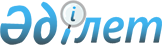 Степногорск қалалық мәслихатының 2016 жылғы 24 желтоқсандағы № 6С-13/2 "2017-2019 жылдарға арналған қала бюджеті туралы" шешіміне өзгерістер енгізу туралыАқмола облысы Степногорск қалалық мәслихатының 2017 жылғы 10 ақпандағы № 6С-15/2 шешімі. Ақмола облысының Әділет департаментінде 2017 жылғы 23 ақпанда № 5768 болып тіркелді      РҚАО-ның ескертпесі.

      Құжаттың мәтінінде түпнұсқаның пунктуациясы мен орфографиясы сақталған.

      Қазақстан Республикасының 2008 жылғы 4 желтоқсандағы Бюджет кодексінің 106-бабының 2-тармағының 5) тармақшасына, 4-тармағына, Қазақстан Республикасының 2001 жылғы 23 қаңтардағы "Қазақстан Республикасындағы жергілікті мемлекеттік басқару және өзін-өзі басқару туралы" Заңының 6-бабының 1-тармағына сәйкес Степногорск қалалық мәслихаты ШЕШІМ ҚАБЫЛДАДЫ:

      1. Степногорск қалалық мәслихатының 2016 жылғы 24 желтоқсандағы № 6С-13/2 "2017-2019 жылдарға арналған қала бюджеті туралы" (Нормативтік құқықтық актілерді мемлекеттік тіркеу тізілімінде № 5680 болып тіркелген, 2017 жылғы 12 қаңтарда "Степногорск ақшамы" және "Вечерний Степногорск" аймақтық қоғамдық-саяси газеттерінде жарияланған) шешіміне келесі өзгерістер енгізілсін:

      1, 6-тармақтар жаңа редакцияда баяндалсын:

      "1. 2017-2019 жылдарға арналған қала бюджеті тиісінше 1, 2, 3-қосымшаларына сәйкес, соның ішінде 2017 жылға келесі көлемдерде бекітілсін: 

      1) кірістер – 4 807 612 мың теңге, соның ішінде:

      салықтық түсімдер – 2 375 513 мың теңге; 

      салықтық емес түсімдер – 49 097 мың теңге; 

      негізгі капиталды сатудан түсетін түсімдер – 37 000 мың теңге; 

      трансферттер түсімі – 2 346 002 мың теңге; 

      2) шығындар – 4 767 862,2 мың теңге; 

      3) таза бюджеттік кредиттеу – 989 702 мың теңге, соның ішінде: 

      бюджеттік кредиттер – 991 264 мың теңге; 

      бюджеттік кредиттерді өтеу – 1 562 мың теңге; 

      4) қаржы активтерімен операциялар бойынша сальдо – 50 000 мың теңге, соның ішінде:

      қаржы активтерін сатып алу – 50 000 мың теңге; 

      мемлекеттің қаржы активтерін сатудан түсетін түсімдер – 0 мың теңге; 

      5) бюджет тапшылығы (профициті) – - 999 952,2 мың теңге; 

      6) бюджет тапшылығын қаржыландыру (профицитін пайдалану) – 999 952,2 мың теңге.";

      "6. Қаланың жергілікті атқарушы органының 2017 жылға арналған резерві 49 200 мың теңге сомасында шұғыл шығындарға бекітілсін.";

      көрсетілген шешімнің 1, 2, 3, 4-қосымшалары осы шешімнің 1, 4, 5, 7-қосымшаларына сәйкес жаңа редакцияда баяндалсын.

      2. Осы шешім Ақмола облысының Әділет департаментінде мемлекеттік тіркелген күнінен бастап күшіне енеді және 2017 жылғы 1 қаңтардан бастап қолданысқа енгізіледі.



      "КЕЛІСІЛДІ"



      10.02.2017 ж.



      10.02.2017 ж.

 2017 жылға арналған қала бюджеті Нысаналы трансферттердің есебінен 2017 жылға арналған
қала бюджетінің шығындары 2017-2019 жылдарға арналған қала бюджетінің дамытудың
бюджеттік бағдарламаларының тізбесі 2017 жылға арналған кент, ауыл, ауылдық округті ұстау бойынша шығыстар      кестенің жалғасы:


					© 2012. Қазақстан Республикасы Әділет министрлігінің «Қазақстан Республикасының Заңнама және құқықтық ақпарат институты» ШЖҚ РМК
				
      Қалалық мәслихат
сессиясының төрағасы

Д.Балпанов

      Қалалық мәслихаттың
хатшысы

Ғ.Көпеева

      Степногорск қаласының әкімі

Ә.Күмпекеев

      "Степногорск қаласының экономика
және қаржы бөлімі"
мемлекеттік мекемесінің басшысы

Ш.Төлегенова
Степногорск қалалық
мәслихатының
2017 жылғы 10 ақпандағы
№ 6С-15/2 шешіміне
1-қосымшаСтепногорск қалалық
мәслихатының
2016 жылғы 24 желтоқсандағы
№ 6С-13/2 шешіміне
1-қосымшаСанаты

Санаты

Санаты

Санаты

мың теңге сомасы

Сыныбы

Сыныбы

Сыныбы

мың теңге сомасы

Ішкі сыныбы

Ішкі сыныбы

мың теңге сомасы

1

2

3

4

5

I. КІРІСТЕР

I. КІРІСТЕР

I. КІРІСТЕР

I. КІРІСТЕР

4 807 612

1

САЛЫҚТЫҚ ТҮСІМДЕР

2 375 513

01

Табыс салығы

213 492

2

Жеке табыс салығы

213 492

03

Әлеуметтік салық

1 607 056

1

Әлеуметтік салық

1 607 056

04

Меншiкке салынатын салықтар

402 625

1

Мүлiкке салынатын салықтар

221 031

3

Жер салығы

21 934

4

Көлiк құралдарына салынатын салық

159 386

5

Бірыңғай жер салығы

274

05

Тауарларға, жұмыстарға және қызметтерге салынатын iшкi салықтар

130 598

2

Акциздер

24 847

3

Табиғи және басқа да ресурстарды пайдаланғаны үшiн түсетiн түсiмдер

23 874

4

Кәсiпкерлiк және кәсiби қызметтi жүргiзгенi үшiн алынатын алымдар

81 295

5

Ойын бизнесіне салық

582

08

Заңдық маңызы бар әрекеттерді жасағаны және (немесе) оған уәкілеттігі бар мемлекеттік органдар немесе лауазымды адамдар құжаттар бергені үшін алынатын міндетті төлемдер

21 742

1

Мемлекеттік баж

21 742

2

САЛЫҚТЫҚ ЕМЕС ТҮСІМДЕР

49 097

01

Мемлекеттік меншіктен түсетін кірістер

39 573

5

Мемлекет меншігіндегі мүлікті жалға беруден түсетін кірістер

21 120

7

Мемлекеттік бюджеттен берілген кредиттер бойынша сыйақылар

18 014

9

Мемлекет меншігінен түсетін басқа да кірістер

439

04

Мемлекеттік бюджеттен қаржыландырылатын, сондай-ақ Қазақстан Республикасы Ұлттық Банкінің бюджетінен (шығыстар сметасынан) ұсталатын және қаржыландырылатын мемлекеттік мекемелер салатын айыппұлдар, өсімпұлдар, санкциялар, өндіріп алулар

724

1

Мұнай секторы ұйымдарынан түсетін түсімдерді қоспағанда, мемлекеттік бюджеттен қаржыландырылатын, сондай-ақ Қазақстан Республикасы Ұлттық Банкінің бюджетінен (шығыстар сметасынан) ұсталатын және қаржыландырылатын мемлекеттік мекемелер салатын айыппұлдар, өсімпұлдар, санкциялар, өндіріп алулар

724

06

Басқа да салықтық емес түсiмдер

8 800

1

Басқа да салықтық емес түсiмдер

8 800

3

НЕГІЗГІ КАПИТАЛДЫ САТУДАН ТҮСЕТІН ТҮСІМДЕР

37 000

01

Мемлекеттік мекемелерге бекітілген мемлекеттік мүлікті сату

10 000

1

Мемлекеттік мекемелерге бекітілген мемлекеттік мүлікті сату

10 000

03

Жердi және материалдық емес активтердi сату

27 000

1

Жерді сату

25 000

2

Материалдық емес активтерді сату 

2 000

4

ТРАНСФЕРТТЕР ТҮСІМІ

2 346 002

02

Мемлекеттiк басқарудың жоғары тұрған органдарынан түсетiн трансферттер

2 346 002

2

Облыстық бюджеттен түсетiн трансферттер

2 346 002

Функционалдық топ

Функционалдық топ

Функционалдық топ

Функционалдық топ

мың теңге сомасы

Бюджеттік бағдарламалардың әкімшісі

Бюджеттік бағдарламалардың әкімшісі

Бюджеттік бағдарламалардың әкімшісі

мың теңге сомасы

Бағдарлама

Бағдарлама

мың теңге сомасы

Атауы

мың теңге сомасы

1

2

3

4

5

II. ШЫҒЫНДАР

4 767 862,2

01

Жалпы сипаттағы мемлекеттік қызметтер 

358 402,4

112

Аудан (облыстық маңызы бар қала) мәслихатының аппараты

15 190

001

Аудан (облыстық маңызы бар қала) мәслихатының қызметін қамтамасыз ету жөніндегі қызметтер

14 860

003

Мемлекеттік органның күрделі шығыстары

330

122

Аудан (облыстық маңызы бар қала) әкімінің аппараты 

168 320

001

Аудан (облыстық маңызы бар қала) әкімінің қызметін қамтамасыз ету жөніндегі қызметтер

125 339

003

Мемлекеттік органның күрделі шығыстары

42 916

009

Ведомстволық бағыныстағы мемлекеттік мекемелерінің және ұйымдарының күрделі шығыстары

65

123

Қаладағы аудан, аудандық маңызы бар қала, кент, ауыл, ауылдық округ әкімінің аппараты

104 231,7

001

Қаладағы аудан, аудандық маңызы бар қаланың, кент, ауыл, ауылдық округ әкімінің қызметін қамтамасыз ету жөніндегі қызметтер

102 971,7

022

Мемлекеттік органның күрделі шығыстары

1 260

459

Ауданның (облыстық маңызы бар қаланың) экономика және қаржы бөлімі

27 420

001

Ауданның (облыстық маңызы бар қаланың) экономикалық саясаттын қалыптастыру мен дамыту, мемлекеттік жоспарлау, бюджеттік атқару және коммуналдық меншігін басқару саласындағы мемлекеттік саясатты іске асыру жөніндегі қызметтер 

22 866

003

Салық салу мақсатында мүлікті бағалауды жүргізу

3 222

010

Жекешелендіру, коммуналдық меншікті басқару, жекешелендіруден кейінгі қызмет және осыған байланысты дауларды реттеу 

1 202

015

Мемлекеттік органның күрделі шығыстары

130

458

Ауданның (облыстық маңызы бар қаланың) тұрғын үй-коммуналдық шаруашылығы, жолаушылар көлігі және автомобиль жолдары бөлімі

43 240,7

001

Жергілікті деңгейде тұрғын үй-коммуналдық шаруашылығы, жолаушылар көлігі және автомобиль жолдары саласындағы мемлекеттік саясатты іске асыру жөніндегі қызметтер

22 335

013

Мемлекеттік органның күрделі шығыстары

20 905,7

02

Қорғаныс

102 690

122

Аудан (облыстық маңызы бар қала) әкімінің аппараты 

102 690

005

Жалпыға бірдей әскери міндетті атқару шеңберіндегі іс-шаралар

2 477

006

Аудан (облыстық маңызы бар қала) ауқымындағы төтенше жағдайлардың алдын алу және оларды жою

100 013

007

Аудандық (қалалық) ауқымдағы дала өрттерінің, сондай-ақ мемлекеттік өртке қарсы қызмет органдары құрылмаған елдi мекендерде өрттердің алдын алу және оларды сөндіру жөніндегі іс-шаралар

200

03

Қоғамдық тәртіп, қауіпсіздік, құқықтық, сот, қылмыстық-атқару қызметі

3 966

458

Ауданның (облыстық маңызы бар қаланың) тұрғын үй-коммуналдық шаруашылығы, жолаушылар көлігі және автомобиль жолдары бөлімі

3 966

021

Елдi мекендерде жол қозғалысы қауiпсiздiгін қамтамасыз ету

3 966

04

Білім беру

3 105 727,5

123

Қаладағы аудан, аудандық маңызы бар қала, кент, ауыл, ауылдық округ әкімінің аппараты

2 585

005

Ауылдық жерлерде балаларды мектепке дейін тегін алып баруды және кері алып келуді ұйымдастыру

2 585

464

Ауданның (облыстық маңызы бар қаланың) білім бөлімі

3 061 650,5

001

Жергілікті деңгейде білім беру саласындағы мемлекеттік саясатты іске асыру жөніндегі қызметтер

14 834

003

Жалпы білім беру

1 948 978

005

Ауданның (облыстық маңызы бар қаланың) мемлекеттік білім беру мекемелер үшін оқулықтар мен оқу-әдiстемелiк кешендерді сатып алу және жеткізу

41 300

006

Балаларға қосымша білім беру

179 219

007

Аудандық (қалалық) ауқымдағы мектеп олимпиадаларын және мектептен тыс іс-шараларды өткiзу

1 729

009

Мектепке дейінгі тәрбие мен оқыту ұйымдарының қызметін қамтамасыз ету

402 391

012

Мемлекеттік органның күрделі шығыстары

50

015

Жетім баланы (жетім балаларды) және ата-аналарының қамқорынсыз қалған баланы (балаларды) күтіп-ұстауға қамқоршыларға (қорғаншыларға) ай сайынға ақшалай қаражат төлемі

31 857

018

Кәсіптік оқытуды ұйымдастыру

36 325

040

Мектепке дейінгі білім беру ұйымдарында мемлекеттік білім беру тапсырысын іске асыруға

358 768

067

Ведомстволық бағыныстағы мемлекеттік мекемелерінің және ұйымдарының күрделі шығыстары

46 199,5

465

Ауданның (облыстық маңызы бар қаланың) дене шынықтыру және спорт бөлімі

41 492

017

Балалар мен жасөспірімдерге спорт бойынша қосымша білім беру

41 492

06

Әлеуметтік көмек және әлеуметтік қамсыздандыру

261 157

464

Ауданның (облыстық маңызы бар қаланың) білім бөлімі

13 343

030

Патронат тәрбиешілерге берілген баланы (балаларды) асырап бағу 

13 343

451

Ауданның (облыстық маңызы бар қаланың) жұмыспен қамту және әлеуметтік бағдарламалар бөлімі

247 814

001

Жергілікті деңгейде халық үшін әлеуметтік бағдарламаларды жұмыспен қамтуды қамтамасыз етуді іске асыру саласындағы мемлекеттік саясатты іске асыру жөніндегі қызметтер

39 063

002

Жұмыспен қамту бағдарламасы

36 349

005

Мемлекеттік атаулы әлеуметтік көмек

1 029

006

Тұрғын үйге көмек көрсету

10 000

007

Жергілікті өкілетті органдардың шешімі бойынша мұқтаж азаматтардың жекелеген топтарына әлеуметтік көмек

32 227

010

Үйден тәрбиеленіп оқытылатын мүгедек балаларды материалдық қамтамасыз ету

1 600

011

Жәрдемақыларды және басқа да әлеуметтік төлемдерді есептеу, төлеу мен жеткізу бойынша қызметтерге ақы төлеу

420

014

Мұқтаж азаматтарға үйде әлеуметтік көмек көрсету

44 295

016

18 жасқа дейінгі балаларға мемлекеттік жәрдемақылар

13 000

017

Мүгедектерді оңалту жеке бағдарламасына сәйкес, мұқтаж мүгедектерді міндетті гигиеналық құралдармен және ымдау тілі мамандарының қызмет көрсетуін, жеке көмекшілермен қамтамасыз ету

12 372

021

Мемлекеттік органның күрделі шығыстары 

50

023

Жұмыспен қамту орталықтарының қызметін қамтамасыз ету

21 310

025

"Өрлеу" жобасы бойынша келісілген қаржылай көмекті енгізу

4 234

050

Қазақстан Республикасында мүгедектердің құқықтарын қамтамасыз ету және өмір сүру сапасын жақсарту жөніндегі 2012 - 2018 жылдарға арналған іс-шаралар жоспарын іске асыру

23 246

054

Үкіметтік емес ұйымдарда мемлекеттік әлеуметтік тапсырысты орналастыру

8 619

07

Тұрғын үй-коммуналдық шаруашылық

210 679,3

123

Қаладағы аудан, аудандық маңызы бар қала, кент, ауыл, ауылдық округ әкімінің аппараты

3 327,7

008

Елді мекендердегі көшелерді жарықтандыру

2 500

010

Жерлеу орындарын ұстау және туыстары жоқ адамдарды жерлеу

827,7

458

Ауданның (облыстық маңызы бар қаланың) тұрғын үй-коммуналдық шаруашылығы, жолаушылар көлігі және автомобиль жолдары бөлімі

110 165,8

015

Елдi мекендердегі көшелердi жарықтандыру

18 889

016

Елдi мекендердiң санитариясын қамтамасыз ету

42 700

017

Жерлеу орындарын ұстау және туыстары жоқ адамдарды жерлеу

2 574

018

Елдi мекендердi абаттандыру және көгалдандыру

45 002,8

031

Кондоминиум объектісіне техникалық паспорттар дайындау

1 000

467

Ауданның (облыстық маңызы бар қаланың) құрылыс бөлімі

91 832,8

003

Коммуналдық тұрғын үй қорының тұрғын үйін жобалау және (немесе) салу, реконструкциялау

63 738

004

Инженерлік-коммуникациялық инфрақұрылымды жобалау, дамыту және (немесе) жайластыру

17 988

006

Сумен жабдықтау және су бұру жүйесін дамыту

3 440,8

007

Қаланы және елді мекендерді абаттандыруды дамыту

6 666

479

Ауданның (облыстық маңызы бар қаланың) тұрғын үй инспекциясы бөлімі 

5 353

001

Жергілікті деңгейде тұрғын үй қоры саласындағы мемлекеттік саясатты іске асыру жөніндегі қызметтер

5 053

005

Мемлекеттік органның күрделі шығыстары 

300

08

Мәдениет, спорт, туризм және ақпараттық кеңістік

293 504,5

455

Ауданның (облыстық маңызы бар қаланың) мәдениет және тілдерді дамыту бөлімі

232 069

001

Жергілікті деңгейде тілдерді және мәдениетті дамыту саласындағы мемлекеттік саясатты іске асыру жөніндегі қызметтер

10 313

010

Мемлекеттік органның күрделі шығыстары

50

003

Мәдени-демалыс жұмысын қолдау

153 352

006

Аудандық (қалалық) кітапханалардың жұмыс істеуі

55 626

007

Мемлекеттік тілді және Қазақстан халқының басқа да тілдерін дамыту

11 978

032

Ведомстволық бағыныстағы мемлекеттік мекемелерінің және ұйымдарының күрделі шығыстары

750

456

Ауданның (облыстық маңызы бар қаланың) ішкі саясат бөлімі

43 002,3

001

Жергілікті деңгейде ақпарат, мемлекеттілікті нығайту және азаматтардың әлеуметтік сенімділігін қалыптастыру саласында мемлекеттік саясатты іске асыру жөніндегі қызметтер

9 913

002

Мемлекеттік ақпараттық саясат жүргізу жөніндегі қызметтер

23 570

003

Жастар саясаты саласында іс-шараларды iске асыру

7 670

006

Мемлекеттік органның күрделі шығыстары

1 849,3

465

Ауданның (облыстық маңызы бар қаланың) дене шынықтыру және спорт бөлімі

18 433,2

001

Жергілікті деңгейде дене шынықтыру және спорт саласындағы мемлекеттік саясатты іске асыру жөніндегі қызметтер

6 748,2

004

Мемлекеттік органның күрделі шығыстары

1 550

006

Аудандық (облыстық маңызы бар қалалық) деңгейде спорттық жарыстар өткізу

5 125

007

Әртүрлi спорт түрлерi бойынша аудан (облыстық маңызы бар қала) құрама командаларының мүшелерiн дайындау және олардың облыстық спорт жарыстарына қатысуы

5 010

10

Ауыл, су, орман, балық шаруашылығы, ерекше қорғалатын табиғи аумақтар, қоршаған ортаны және жануарлар дүниесін қорғау, жер қатынастары

46 925

459

Ауданның (облыстық маңызы бар қаланың) экономика және қаржы бөлімі

2 161

099

Мамандарға әлеуметтік қолдау көрсету жөніндегі шараларды іске асыру 

2 161

463

Ауданның (облыстық маңызы бар қаланың) жер қатынастары бөлімі

8 246

001

Аудан (облыстық маңызы бар қала) аумағында жер қатынастарын реттеу саласындағы мемлекеттік саясатты іске асыру жөніндегі қызметтер

8 196

007

Мемлекеттік органның күрделі шығыстары

50

474

Ауданның (облыстық маңызы бар қаланың) ауыл шаруашылығы және ветеринария бөлімі

36 518

001

Жергілікті деңгейде ауыл шаруашылығы және ветеринария саласындағы мемлекеттік саясатты іске асыру жөніндегі қызметтер

14 056

003

Мемлекеттік органның күрделі шығыстары

50

007

Қаңғыбас иттер мен мысықтарды аулауды және жоюды ұйымдастыру

1 000

013

Эпизоотияға қарсы іс-шаралар жүргізу

19 874

047

Жануарлардың саулығы мен адамның денсаулығына қауіп төндіретін, алып қоймай залалсыздандырылған (зарарсыздандырылған) және қайта өңделген жануарлардың, жануарлардан алынатын өнімдер мен шикізаттың құнын иелеріне өтеу

1 538

11

Өнеркәсіп, сәулет, қала құрылысы және құрылыс қызметі

68 649,8

467

Ауданның (облыстық маңызы бар қаланың) құрылыс бөлімі

39 700,8

001

Жергілікті деңгейде құрылыс саласындағы мемлекеттік саясатты іске асыру жөніндегі қызметтер

34 850,8

017

Мемлекеттік органның күрделі шығыстары

4 850

468

Ауданның (облыстық маңызы бар қаланың) сәулет және қала құрылысы бөлімі

28 949

001

Жергілікті деңгейде сәулет және қала құрылысы саласындағы мемлекеттік саясатты іске асыру жөніндегі қызметтер

8 330

003

Аудан аумағында қала құрылысын дамыту схемаларын және елді мекендердің бас жоспарларын әзірлеу

20 569

004

Мемлекеттік органның күрделі шығыстары

50

12

Көлiк және коммуникация

237 315

123

Қаладағы аудан, аудандық маңызы бар қала, кент, ауыл, ауылдық округ әкімінің аппараты

700

013

Аудандық маңызы бар қалаларда, кенттерде, ауылдарда, ауылдық округтерде автомобиль жолдарының жұмыс істеуін қамтамасыз ету

700

458

Ауданның (облыстық маңызы бар қаланың) тұрғын үй-коммуналдық шаруашылығы, жолаушылар көлігі және автомобиль жолдары бөлімі

236 615

022

Көлік инфрақұрылымын дамыту

5 000

023

Автомобиль жолдарының жұмыс істеуін қамтамасыз ету

231 615

13

Басқалар

69 251

123

Қаладағы аудан, аудандық маңызы бар қала, кент, ауыл, ауылдық округ әкімінің аппараты

3 320

040

Өңірлерді дамытудың 2020 жылға дейінгі бағдарламасы шеңберінде өңірлерді экономикалық дамытуға жәрдемдесу бойынша шараларды іске асыру

3 320

459

Ауданның (облыстық маңызы бар қаланың) экономика және қаржы бөлімі

49 200

012

Ауданның (облыстық маңызы бар қаланың) жергілікті атқарушы органының резерві 

49 200

469

Ауданның (облыстық маңызы бар қаланың) кәсіпкерлік бөлімі

16 731

001

Жергілікті деңгейде кәсіпкерлікті дамыту саласындағы мемлекеттік саясатты іске асыру жөніндегі қызметтер

16 401

004

Мемлекеттік органның күрделі шығыстары

330

14

Борышқа қызмет көрсету

499

459

Ауданның (облыстық маңызы бар қаланың) экономика және қаржы бөлімі

499

021

Жергілікті атқарушы органдардың облыстық бюджеттен қарыздар бойынша сыйақылар мен өзге де төлемдерді төлеу бойынша борышына қызмет қөрсету

499

15

Трансферттер

9 095,7

459

Ауданның (облыстық маңызы бар қаланың) экономика және қаржы бөлімі

9 095,7

006

Нысаналы пайдаланылмаған (толық пайдаланылмаған) трансферттерді қайтару

1 415,7

051

Жергілікті өзін-өзі басқару органдарына берілетін трансферттер

7 680

III. Таза бюджеттік кредиттеу

989 702

Бюджеттiк кредиттер 

991 264

07

Тұрғын үй-коммуналдық шаруашылық

984 457

458

Ауданның (облыстық маңызы бар қаланың) тұрғын үй-коммуналдық шаруашылығы, жолаушылар көлігі және автомобиль жолдары бөлімі

984 457

053

Жылу, сумен жабдықтау және су бұру жүйелерін реконструкция және құрылыс үшін кредит беру

984 457

10

Ауыл, су, орман, балық шаруашылығы, ерекше қорғалатын табиғи аумақтар, қоршаған ортаны және жануарлар дүниесін қорғау, жер қатынастары

6 807

459

Ауданың (облыстық маңызы бар қаланың) экономика және қаржы бөлімі

6 807

018

Мамандарды әлеуметтік қолдау шараларын іске асыру үшін бюджеттік кредиттер

6 807

5

Бюджеттік кредиттерді өтеу

1 562

01

Бюджеттік кредиттерді өтеу

1 562

1

Мемлекеттік бюджеттен берілген бюджеттік кредиттерді өтеу

1 562

IV. Қаржы активтерімен операциялар бойынша сальдо

50 000

Қаржы активтерiн сатып алу 

50 000

13

Басқалар

50 000

458

Ауданның (облыстық маңызы бар қаланың) тұрғын үй-коммуналдық шаруашылығы, жолаушылар көлігі және автомобиль жолдары бөлімі

50 000

065

Заңды тұлғалардың жарғылық капиталын қалыптастыру немесе ұлғайту

50 000

Мемлекеттің қаржы активтерін сатудан түсетін түсімдер

0

V. Бюджет тапшылығы (профициті)

-999 952,2

VІ. Бюджет тапшылығын қаржыландыру (профицитін пайдалану)

999 952,2

Степногорск қалалық
мәслихатының
2017 жылғы 10 ақпандағы
№ 6С-15/2 шешіміне
2-қосымшаСтепногорск қалалық
мәслихатының
2016 жылғы 24 желтоқсандағы
№ 6С-13/2 шешіміне
4-қосымшаБюджеттік бағдарламалардың әкімшісі

Атауы

мың теңге сомасы

1

2

3

Жұмыспен қамту және әлеуметтік бағдарламалар бөлімі

Мүгедектерді міндетті гигиеналық құралдармен қамтамасыз ету нормаларын арттыруға 

13 125

Жұмыспен қамту және әлеуметтік бағдарламалар бөлімі

"Инватакси" қызметтерін дамытуға мемлекеттік әлеуметтік тапсырысты орналастыруға

1 705

Жұмыспен қамту және әлеуметтік бағдарламалар бөлімі

Техникалық қосалқы (компенсаторлық) қаражаттар тізбесін кеңейтуге

4 080

Жұмыспен қамту және әлеуметтік бағдарламалар бөлімі

Ымдау тілі маманының қызметтерін көрсетуге

1 541

Жұмыспен қамту және әлеуметтік бағдарламалар бөлімі

Еңбекақыны жартылай субсидиялауға 

9 161

Жұмыспен қамту және әлеуметтік бағдарламалар бөлімі

Жастар тәжірибесіне

17 188

Жұмыспен қамту және әлеуметтік бағдарламалар бөлімі

Үкіметтік емес секторда мемлекеттік әлеуметтік тапсырысты орналастыруға

7 479

Жұмыспен қамту және әлеуметтік бағдарламалар бөлімі

"Өрлеу" жобасы бойынша келісілген қаржылай көмекті енгізуге

4 234

Білім бөлімі

Тіл курстары бойынша тәжірибеден өткен мұғалімдерге үстеме ақы

2 441

Білім бөлімі

Негізгі қызметкерді оқыту кезеңінде орнын басқаны үшін мұғалімге үстеме ақы

2 969

Білім бөлімі

Ақсу кентінің № 1 орта мектебін күрделі жөндеуге жобалау-сметалық құжаттаманы әзірлеуге және мемлекеттік сараптама алуға

1 500

Білім бөлімі

Өзге ұлт өкілдері мектептерінің оқушылары үшін мемлекеттік тіл бойынша іс-шаралар өткізуге

1 609

Құрылыс бөлімі

Степногорск қаласындағы жалданған 45 пәтерлі тұрғын үй құрылысына 1 позиция

29 540

Құрылыс бөлімі

Степногорск қаласындағы жалданған 45 пәтерлі тұрғын үй құрылысына 2 позиция

28 198

Құрылыс бөлімі

Степногорск қаласындағы 45 пәтерлі тұрғын үйге инженерлік коммуникацияларды жайластыру (1 позиция)

11 988

Ауыл шаруашылығы және ветеринария бөлімі

Эпизоотияға қарсы іс-шаралар жүргізуге

19 874

Ауыл шаруашылығы және ветеринария бөлімі

Санитарлық союға жіберілген бруцеллезбен ауыратын ауыл шаруашылық малдардың (ірі және ұсақ қара мал) құнын қайтаруға

538

Тұрғын үй-коммуналдық шаруашылығы, жолаушылар көлігі және автомобиль жолдары бөлімі

Автомобиль жолдарын ағымдағы жөндеуге

30 000

Тұрғын үй-коммуналдық шаруашылығы, жолаушылар көлігі және автомобиль жолдары бөлімі

Степногорск қаласындағы Степная көшесінен Автобазаға дейінгі Парковая көшесі бойынша ағымдағы жөндеуге

127 915

Тұрғын үй-коммуналдық шаруашылығы, жолаушылар көлігі және автомобиль жолдары бөлімі

"Шаңтөбе-Энергокешені" жауапкершілігі шектеулі серіктестігі жарғылық капиталын ұлғайтуға

50 000

Қала әкімінің аппараты

Шаңтөбе кентінің жылумен жабдықтау объектілерінің жылу маусымын аяқтау

20 000

Сәулет және қала құрылысы бөлімі

Қала құрылысы құжаттарын әзірлеуге

15 293

БАРЛЫҒЫ

БАРЛЫҒЫ

400 378

Степногорск қалалық
мәслихатының
2017 жылғы 10 ақпандағы
№ 6С-15/2 шешіміне
3-қосымшаСтепногорск қалалық
мәслихатының
2016 жылғы 24 желтоқсандағы
№ 6С-13/2 шешіміне
5-қосымшаФункционалдық топ

Функционалдық топ

Функционалдық топ

Функционалдық топ

мың теңге сомасы

мың теңге сомасы

мың теңге сомасы

Бюджеттік бағдарламалардың әкімшісі

Бюджеттік бағдарламалардың әкімшісі

Бюджеттік бағдарламалардың әкімшісі

мың теңге сомасы

мың теңге сомасы

мың теңге сомасы

Бағдарлама

Бағдарлама

2017 жыл

2018 жыл

2019 жыл

Атауы

2017 жыл

2018 жыл

2019 жыл

1

2

3

4

5

6

7

II. Шығындар

146 832,8

317 077

236 736

Инвестициялық жобалар

96 832,8

317 077

236 736

07

Тұрғын үй-коммуналдық шаруашылық

91 832,8

317 077

236 736

467

Ауданның (облыстық маңызы бар қаланың) құрылыс бөлімі

91 832,8

317 077

236 736

003

Коммуналдық тұрғын үй қорының тұрғын үйін жобалау және (немесе) салу, реконструкциялау

63 738

246 195

236 736

004

Инженерлік-коммуникациялық инфрақұрылымды жобалау, дамыту және (немесе) жайластыру

17 988

70 882

006

Сумен жабдықтау және су бұру жүйесін дамыту

3 440,8

007

Қаланы және елді мекендерді абаттандыруды дамыту

6 666

12

Көлiк және коммуникация

5 000

458

Ауданның (облыстық маңызы бар қаланың) тұрғын үй-коммуналдық шаруашылығы, жолаушылар көлігі және автомобиль жолдары бөлімі

5 000

022

Көлік инфрақұрылымын дамыту

5 000

Заңды тұлғалардың жарғылық капиталын қалыптастыруға және ұлғайтуға арналған инвестициялар

50 000

13

Басқалар

50 000

458

Ауданның (облыстық маңызы бар қаланың) тұрғын үй-коммуналдық шаруашылығы, жолаушылар көлігі және автомобиль жолдары бөлімі

50 000

065

Заңды тұлғалардың жарғылық капиталын қалыптастыру немесе ұлғайту

50 000

Степногорск қалалық
мәслихатының
2017 жылғы 10 ақпандағы
№ 6С-15/2 шешіміне
4-қосымшаСтепногорск қалалық
мәслихатының
2016 жылғы 24 желтоқсандағы
№ 6С-13/2 шешіміне
7-қосымшаФункционалдық топ

Функционалдық топ

Заводской кенті

Ақсу кенті

Шаңтөбе кенті

Атауы

Заводской кенті

Ақсу кенті

Шаңтөбе кенті

01

Жалпы сипаттағы мемлекеттік қызметтер 

15 691

17 180

15 013,7

04

Білім беру 

2 585

07

Тұрғын үй-коммуналдық шаруашылық

1 800

700

12

Көлік және коммуникация 

700

13

Басқалар

Барлығы

15 691

18 980

18 998,7

Бестөбе кенті

Қарабұлақ ауылы

Қырық құдық ауылы

Изобильный ауылы

Бөгенбай ауылдық округі

Барлығы мың теңге

Бестөбе кенті

Қарабұлақ ауылы

Қырық құдық ауылы

Изобильный ауылы

Бөгенбай ауылдық округі

Барлығы мың теңге

18 188

13 555

7 631

10 038

6 935

104 231,7

2 585

2 500

700

1 330

670

730

590

3 320

18 188

14 885

8 301

10 768

7 525

113 336,7

